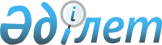 О признании утратившим силу постановление акимата Созакского района от 1 апреля 2015 года № 114 "Об утверждении Методики ежегодной оценки деятельности административных государственных служащих исполнительных органов, финансируемых из районного бюджета и административных государственных служащих аппарата акима Созакского района корпуса "Б"Постановление акимата Созакского района Южно-Казахстанской области от 21 января 2016 года № 69

      В соответствии с пунктом 8 статьи 37 Закона Республики Казахстан от 23 января 2001 года «О местном государственном управлении и самоуправлении в Республике Казахстан» и статьей 21-1 Закона Республики Казахстан от 24 марта 1998 года «О нормативных правовых актах», акимат Созакского района ПОСТАНОВЛЯЕТ:



      1. Признать утратившим силу постановление акимата Созакского района от 1 апреля 2015 года № 114 «Об утверждении Методики ежегодной оценки деятельности административных государственных служащих исполнительных органов, финансируемых из районного бюджета и административных государственных служащих аппарата акима Созакского района корпуса «Б» (зарегистрировано в Реестре государственной регистрации нормативных правовых актов за № 3160, опубликовано 27 мая 2015 года в газете «Созақ үні»).



      2. Контроль за исполнением настоящего постановления возложить на руководителя аппарата акима Созакского района Оразова К.

      

      Исполняющий обязанности

      акима района                               С.Еденбаева
					© 2012. РГП на ПХВ «Институт законодательства и правовой информации Республики Казахстан» Министерства юстиции Республики Казахстан
				